  T.C.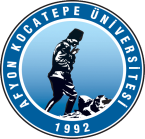 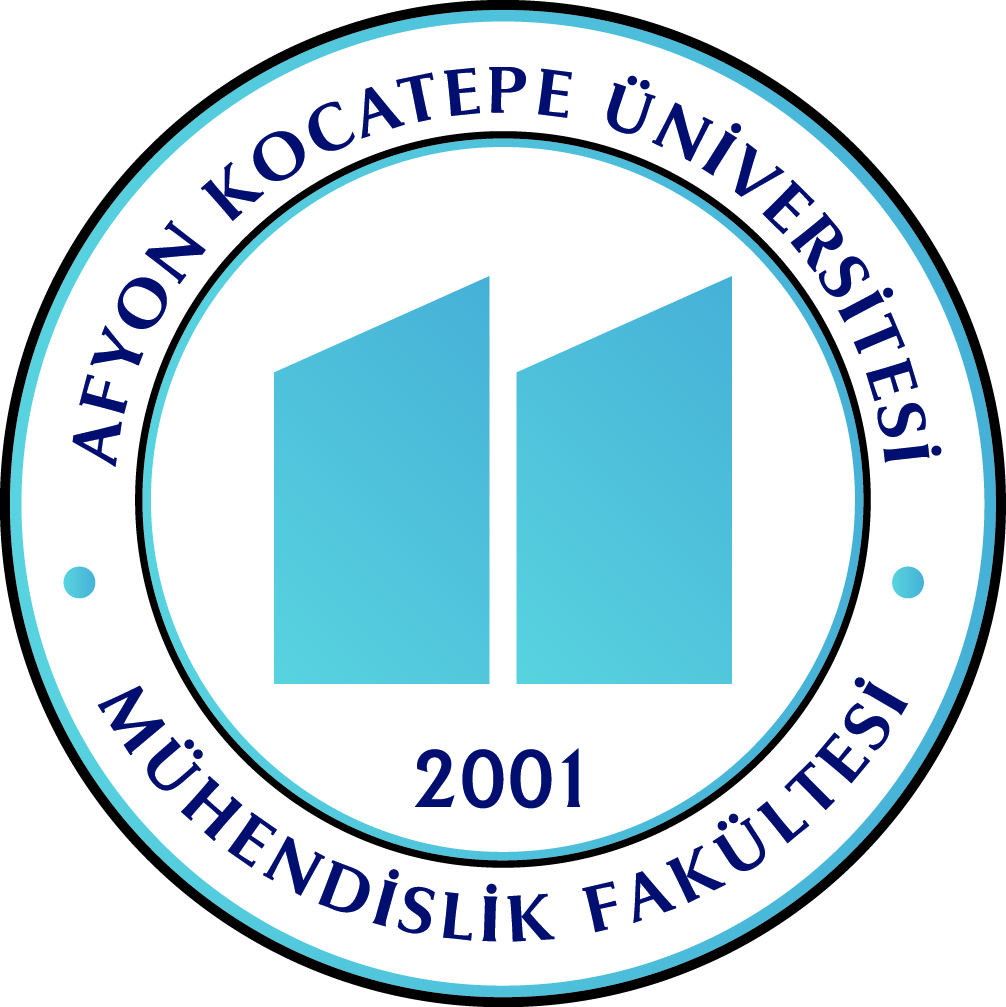   AFYON KOCATEPE ÜNİVERSİTESİ  MÜHENDİSLİK FAKÜLTESİStajyer Öğrenci Puantaj FormuKontrol edenİşveren					Staj Koordinatörü	Ünvanı ve Adı Soyadı :			Ünvanı ve Adı Soyadı :İmza ve Kaşe              :			İmza ve Kaşe              :Açıklama : 1. Bu belgenin biten ay itibariyle en geç bir hafta içerisinde işveren tarafından onaylanarak Üniversitemizin ilgili birimine gönderilmesi gerekmektedir. Puantaj formunun gönderilmemesi halinde sigorta pirimi yatırılmayacaktır.2. Okul ve işveren tarafından onaylanmayan belgeler işleme alınmayacak olup, onaylanan formların en geç bir hafta içerisinde okumakta olduğunuz biriminize ulaşması gerekmektedir.  T.C.  AFYON KOCATEPE ÜNİVERSİTESİ  MÜHENDİSLİK FAKÜLTESİStajyer Öğrenci Puantaj FormuKontrol edenİşveren					Staj Koordinatörü	Ünvanı ve Adı Soyadı :			Ünvanı ve Adı Soyadı :İmza ve Kaşe              :			İmza ve Kaşe              :Açıklama : 1. Bu belgenin biten ay itibariyle en geç bir hafta içerisinde işveren tarafından onaylanarak Üniversitemizin ilgili birimine gönderilmesi gerekmektedir. Puantaj formunun gönderilmemesi halinde sigorta pirimi yatırılmayacaktır.2. Okul ve işveren tarafından onaylanmayan belgeler işleme alınmayacak olup, onaylanan formların en geç bir hafta içerisinde okumakta olduğunuz biriminize ulaşması gerekmektedir.ÖğrencininÖğrencinin1234567Bölüm/ProgramNumarası891011121314Adı SoyadıStaj Başlangıç Tarihi15161718192021Staj Bitiş TarihiStaj Kayıt No22232425262728293031ÖğrencininÖğrencinin1234567Bölüm/ProgramNumarası891011121314Adı SoyadıStaj Başlangıç Tarihi15161718192021Staj Bitiş TarihiStaj Kayıt No22232425262728293031